All. ADOMANDA DI PARTECIPAZIONE alla selezione per il reperimento di esperti esterni  per ATTIVITA’ TEATRALI  E MEDIATORE LIGUISTICO CULTURALE per la realizzazione del PIANO SCUOLA ESTATEall’Avviso prot. n.	  Progetto “ Ripartire per un nuovo inizio”CUP C99J21022540001	   AL DIRIGENTE SCOLASTICOdell’’I.C. eSpazia ”  Via XX Settembre , 42Monterotondo (RM) Il sottoscritto				nato a					_ il  			 Residente a			Indirizzo										 Telefono	cell.				E-mail					 in qualità di rappresentante legale/titolare della Ditta /Associazione/Cooperativa/Ente di Formazione ( barrare la parte che non interessa) 									  Con sede legale al seguente indirizzo  									 Telefono		Fax					E-mail					 status sociale 														  Codice fiscale					/Partita IVA   					 matricola INPS N.									sede					 matricola INAIL N.									sede  			CHIEDEdi poter di partecipare alla procedura di individuazione per il reperimento di esperti esterni per l’anno scolastico 2021/2022 per il modulo previsto come specificato nell’avviso sopraindicato.A tal fine, dichiara (BARRARE LE CASELLE INTERESSATE)che la Ditta /Associazione/ Cooperativa/ Ente di Formazione è iscritta nel Registro delle Imprese della C.C.I.A.A. di	al n.  	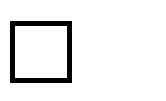 n. REA	_	codice Attività : 	 DescrizioneAttività: 	che la Ditta /Associazione/ Cooperativa/ Ente di Formazione possiede tutte le iscrizioni e le abilitazioni necessarie per la fornitura e l’espletamento dei servizi oggetto della presente gara;di non trovarsi nelle condizioni di esclusione dalla partecipazione alle gare di forniture pubbliche e di stipula dei relativi contratti, previste dall’art. 38 del D.lgs. 12 aprile 2006, n.163.Timbro e Firma del legale rappresentanteData, 	Il/la sottoscritto/a	in qualità di rappresentante legale/titolare della Ditta /Associazione/Cooperativa/Ente di Formazione (barrare la parte che non interessa)  		dichiarache l’esperto individuato è il sig.  				 Nato a				il			Residente a		Indirizzo				 Telefono	cell.			E-mail	 Status professionale  					Titolo di studio	Codice fiscale  	L’ esperto INDIVIDUATO si impegnerà a presentare la relazione finale e la dichiarazione delle  ore prestate e svolgerà l’incarico senza riserve e secondo il calendario approntato dal Dirigente Scolastico.A tal fine allega : (BARRARE LE CASELLE INTERESSATE)Curriculum vitae in formato europeo dell’esperto individuato;Tabella Valutazione Titoli dell’esperto individuatoAltra documentazione utile alla valutazione (specificare) relativa all’esperto individuatoReferenze dell’AssociazioneDichiarazione sostitutiva ai sensi del DPR 445/2000 e della legge 136/2010 “Tracciabilità dei flussi finanziari”Il sottoscritto consente il trattamento dei dati dell’ente rappresentato e dei propri dati, anche personali, ai sensi del D.Lg.vo 30/06/2003 n.196 per le esigenze e le finalità dell’incarico di cui alla presente domanda.L’associazione/Ente di formazione/società si impegna a rilasciare regolare fattura per il compenso spettante che sarà erogato entro 30 giorni lavorativi dal termine della prestazione previa presentazione della relazione finale e della dichiarazione delle ore prestate, della nota di debito e della fatturaData,		Timbro e Firma del legale rappresentanteConsapevole della responsabilità penale e della decadenza da eventuali benefici acquisiti nel    caso di dichiarazioni mendaci,L’ESPERTO INDIVIDUATO	_ 	dichiara sotto la propria responsabilità di: (BARRARE LE CASELLE INTERESSATE)Essere in possesso della cittadinanza italiana o di uno degli Stati membri dell’Unione Europea;Godere dei diritti civili e politici;Non avere condanne penali e non essere destinatario di provvedimenti che riguardano l’applicazione di misure di prevenzione, di decisioni civili e di provvedimenti amministrativi iscritti nel casellario giudiziale;Non essere sottoposti a procedimenti penali pendenti;Essere in possesso di abilità relazionali e di gestione dei gruppi;-Essere in possesso di comprovata qualificazione/esperienza professionale certificabile relativamente all’attività oggetto del seguente avvisoPossedere i seguenti titoli Il sottoscritto consente il trattamento dei propri dati, anche personali, ai sensi ai sensi del Regolamento U.E. 2016/679 per le esigenze e le finalità dell’incarico di cui alla presente domanda.Data,		firma dell’esperto individuato  	All. A/3AUTOCERTIFICAZIONE dei TITOLI di STUDIO(art. 46 del D.P.R. 28 dicembre 2000.n. 445)Il/la sottoscritto/a 	 	nato/a a	_	_ il 	 	residente in _	_	_	via 	 	a conoscenza di quanto prescritto dall’art. 76 del D.P.R. 28/12/2000, n. 445, sulla responsabilità penale cui può andare incontro in caso di dichiarazioni mendaci, ai sensi e per gli effetti di cui all’art. 46 del citato D.P.R. n. 445/2000 e sotto la propria personale responsabilitàD I C H I A R A di (1)essere in possesso del seguente titolo di studio  		 conseguito in data	presso  	 	con il seguente punteggio  	essere in possesso del seguente titolo di studio  		 conseguito in data	presso  	 	con il seguente punteggio  	essere in possesso del seguente titolo di studio  		 conseguito in data	presso  	 	con il seguente punteggio  	essere in possesso del seguente titolo di specializzazione/abilitazione (2)  	essere in possesso del seguente titolo di specializzazione/abilitazione (2)  	essere in possesso del seguente titolo di specializzazione/abilitazione (2)  	Firma del/la dichiarante (per esteso e leggibile)Cancellare le voci che non interessano.Cancellare la voce che non interessaAll. A/4PIANO DI LAVORO(riportare sinteticamente il piano di lavoro che si intende svolgere)DATA,		FIRMA 	Il sottoscritto		nato a	(	) il  	                (NOME E COGNOME)quale legale rappresentante dell’impresa :Con la presente, consapevole delle sanzioni penali previste dall’art. 76 del D.P.R. 28.12.2000, n. 445 per le ipotesi di falsità in atti e dichiarazioni mendaci ivi indicate, al fine di poter assolvere agli obblighi sulla tracciabilità dei movimenti finanziari previsti dall’art. 3 della Legge n. 136/2010, relativi ai pagamenti di forniture e servizi effettuati a favore della Pubblica Amministrazione,DICHIARAche gli estremi identificativi dei conti correnti “dedicati” ai pagamenti dei contratti sono:Estremi identificativiISTITUTO DI CREDITO	___________________________________________________________________________AGENZIA	 	_ 	C/C IBAN	 		_	 Generalità persone delegate ad operare:Che qualora nel prosieguo dei rapporti contrattuali si dovessero registrare modifiche rispetto ai dati di cui sopra, la ditta si impegna a darne comunicazione, entro 7 giorni.Mediante apposizione di timbro e firma si autorizza anche il trattamento e l’utilizzo dei dati ai sensi del Regolamento U.E. 2016/679.Timbro e Firma del legale rappresentanteData, 	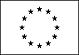 ESPERIENZA LAVORATIVAISTRUZIONE E FORMAZIONEdata										NOME E COGNOME TABELLA CRITERI DI VALUTAZIONE Esperto Titoli di studio ( Diploma, laurea, Abilitazioni, Dottorati ...)n….Titoli didattici culturali nella materia oggetto dell’avvison….Competenze certificate per la gestione dei progettin….Comprovata esperienza lavorativa nel settore di pertinenzan….RAGIONE SOCIALECODICE FISCALEPARTITA IVAINDIRIZZOCOGNOME E NOMEC.F.LUOGO E DATA DI NASCITACOMUNE DI RESIDENZANomeIndirizzoTelefonoFaxE-mailNazionalitàData di nascitaDate (da – a)Nome e indirizzo del datore di lavoroTipo di azienda o settoreTipo di impiegoPrincipali mansioni eresponsabilitàDate (da – a)Nome e tipo di istituto di istruzione o formazionePrincipali materie / abilità professionali oggetto dello studioQualifica conseguitaLivello nella classificazione nazionale (se pertinente)PRIMA LINGUAALTER LINGUECapacità di letturaCapacità di scritturaCapacità di espressione oraleCAPACITÀ E COMPETENZERELAZIONALIVivere e lavorare con altre persone, in ambiente multiculturale, occupandoposti in cui la      comunicazione è importante e in situazioni in cui è essenziale lavorare in squadra (ad es. cultura e sport), ecc.CAPACITÀ E COMPETENZEORGANIZZATIVEAd es. coordinamento e amministrazione di persone, progetti, bilanci; sul posto di lavoro, in attività di volontariato (ad es. cultura e sport), acasa, ecc.CAPACITÀ E COMPETENZE TECNICHECon computer, attrezzature specifiche, ecc.CAPACITÀ E COMPETENZEARTISTICHEMusica, scrittura, disegno ecc.ALTRE CAPACITÀ E COMPETENZECompetenze non precedentemente indicate.PATENTE O PATENTIULTERIORI INFORMAZIONIALLEGATIDescrizione titoliPunteggioTitolo di accesso Laurea magistrale specifica conseguita con il vecchio o nuovo ordinamento:                                                                      voto da 66 a 80, punti 4                                                                     voto da 81 a 90, punti 6                                                                     voto da 91 a 100, punti 8                                                                      voto da 100 a 110, punti 10Oppure: Diploma di istruzione secondaria di secondo grado rilasciato in Italia nel settore specifico di riferimento. MAX punti 10 (Laurea) Punti 8 (Diploma) MAX. punti 3ESPERIENZE LAVORATIVEEsperienze didattiche di docenza/collaborazione nel settore specifico di riferimento presso istituzioni scolastiche del primo ciclo. (punti 2 per anno scolastico o punti 0,25 per ogni mese) MAX. punti 6 Esperienze didattiche di docenza nel settore specifico di riferimento presso Associazioni o Enti riconosciuti dal M.I.U.R. o da Enti regionali. (punti 1 per anno scolastico o punti 0,15 per ogni mese) MAX. punti 5Esperienze didattiche di mediatore presso istituzioni scolastiche italiane (punti 2 per anno scolastico o punti 0,25 per ogni mese) MAX. punti 6Tot. Punteggio 30 punti